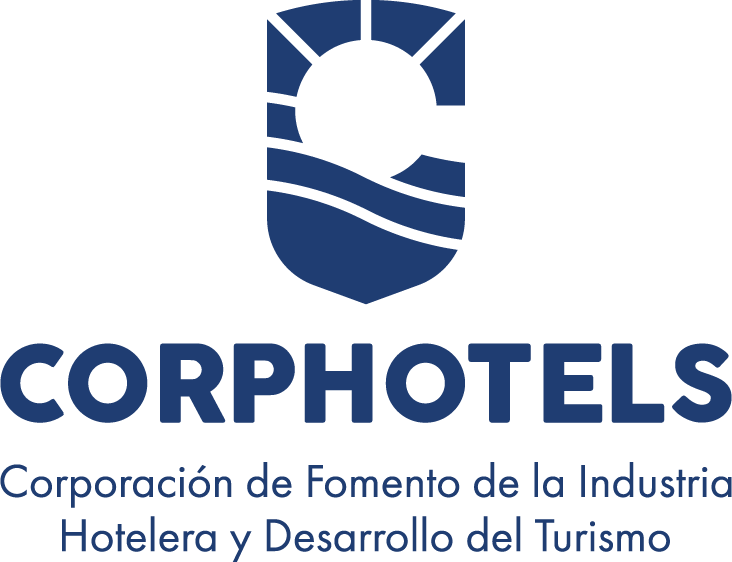 INFORME DE EJECUCIÓNDE PLAN OPERATIVO ANUALCORRESPONDIENTE AL TRIMESTREOCTUBRE-DICIEMBRE 2022Distrito Nacional, República Dominicana06 de Enero, 2022IntroducciónLa Corporación de Fomento de la Industria Hotelera y Desarrollo del Turismo (CORPHOTELS), es la institución responsable de velar por una gestión eficiente de los hoteles y propiedades turísticas del Estado Dominicano.El Plan Operativo Anual es la herramienta principal de la planificación estratégica la cual se utiliza para realizar una programación anual de las actividades estratégicas definidas para la consecución de las políticas y los objetivos establecidos en el cumplimiento del que hacer institucional. Este Plan Operativo Anual es un elemento articulador de lo estratégico a lo operativo, lo que significa que convierte a la planeación estratégica en acciones concretas.Para evaluar el 4to. trimestre del Plan Operativo Anual (POA), correspondiente al período Octubre-Diciembre 2022, el Departamento de Planificación y Desarrollo, solicitó informes de cumplimiento de los POA a cada área de la Corporación, a fin de validar la ejecución de las metas de los productos programados en los respectivos planes. De esta forma, el Depto. de Planificación y Desarrollo apoyado en los insumos suministrados por las distintas áreas, consolidó las informaciones de su ejecutoria, según los ejes estratégicos plasmados en el Plan Estratégico Institucional (PEI) 2021-2024.En el PEI 2021-2024, se proyectaron 3 ejes estratégicos: Eje Estratégico No. 1 de Fortalecimiento Institucional; el Eje Estratégico No. 2 de Desarrollo Turístico; y finalmente el Eje Estratégico No. 3, Fomento de la Industria Hotelera.Para el 4to. trimestre del POA de este año se tenía programados un total de 66 productos que responden a cada Eje del PEI, cuyo desempeño se ha medido según el porcentaje de avance en sus indicadores de medición, cuyo detalle puede ser encontrado en la matriz operativa de ejecución integrada a este documento.Marco institucionalMisiónGestionar y velar por una administración eficiente de los hoteles del Estado procurando que los mismos brinden servicios de primera calidad.VisiónSer la entidad que desarrolla y fortalece la actividad turística en todo el territorio nacional implementando estrategias y el uso de las herramientas tecnológicas previstas en los estándares de calidad del Gobierno Electrónico.ValoresTransparenciaResponsabilidadEficienciaLiderazgo										HonestidadIntegridadCompromiso con el interés públicoÁreas InvolucradasGlosario de TérminosPOA: Plan Operativo AnualPEI: Plan Estratégico InstitucionalRAI: Responsable de Acceso a la InformaciónOAI: Oficina de Acceso a la InformaciónGG: Gerencia GeneralMAE: Máxima Autoridad EjecutivaADM: AdministrativoPD: Planificación y DesarrolloLG: LegalTIC: Tecnología de la Información y ComunicacionesING: IngenieríaRRHH: Recursos HumanosRRPP: Relaciones PúblicasEncs.: Abreviatura para la palabra “encargados”NOBACI: Normas Básicas de Control InternoSINACI: Sistema Nacional de Control InternoCGR: Contraloría General de la RepúblicaCIFE: Centralización de Información Financiera del estado (plataforma de DIGEPRES donde se registra la ejecución presupuestaria)DIGEPRES: Dirección General de PresupuestoDGCP: Dirección General de Contrataciones PúblicasPACC: Plan Anual de Compras y ContratacionesMAP: Ministerio de Administración PúblicaInterpretación de Resultados Según Matriz OperativaAl POA 2022 se le hicieron algunos ajustes, resultando en la adición de productos que estaban siendo ejecutados y no habían sido contemplados dentro de la planificación, así como el movimiento de otros que según levantamiento se determinó que no podrían ser ejecutados en el primer y segundo trimestre. Este Plan Operativo Anual 2022 tiene un total de 89 productos, para el cuarto trimestre estaba programado evaluar 66 productos de los cuales 53 se ejecutaron en su totalidad, 2 productos no fueron ejecutados y 7 tuvieron poco avance con relación a la programación.Este informe muestra en la matriz operativa el porcentaje de ejecución de las metas de todo el año. Haciendo uso de los indicadores propuestos para cada producto, se calcularon los resultados con la aplicación de la siguiente fórmula: ejecución/ meta * 100.Tabla 1. Nivel de Ejecución ProgramadoEjecución de metas del trimestre por eje estratégicoMATRIZ OPERATIVA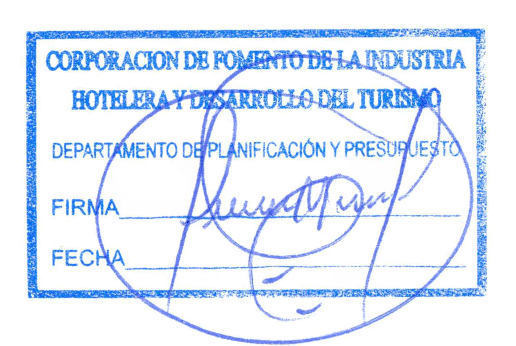 Juan Nicolás MéndezEncargado del Departamento de Planificación y PresupuestoElaborado porDepartamento Planificación y PresupuestoÁREAS INVOLUCRADASÁREAS INVOLUCRADASGerencia GeneralDepartamento Planificación y DesarrolloDepartamento Administrativo FinancieroDivisión de Tecnologías de la Información y ComunicaciónDepartamento de IngenieríaOficina de Libre Acceso a la InformaciónDepartamento JurídicoSección de ComunicacionesDepartamento Recursos HumanosPorcentajeDescripciónMayor o igual a 80%Metas realizadas totalmente o de ejecución adecuada, eficiente y oportuna en relación con la programación. Entre 60% y 79%Metas realizadas parcialmente.Menor o igual a 59%Metas no realizadas o de ejecución insuficiente con relación a la programación. N/ALos productos en este color no son evaluados pues su ejecución no está programada para reportar logro hasta final de año o en otro trimestre más adelante. De todos modos, se ha colocado su avance en caso de que presente alguno, para conocimiento. También están en este color, aquellos que su ejecución es circunstancial (según se requieran).EjeProductosProductosProductosProductosProductosEjeProgramadoCantidad de productos que alcanzaron o superaron la meta% de productos que alcanzaron o superaron la meta del total de productos programadosCantidad de productos que no alcanzaron la meta% de productos que no alcanzaron la metaFortalecimiento Institucional564974.24%46.06%Administración de Propiedades534.55%23.03%Desarrollo Turístico400.00%46.06%N/A146.06%00.0%TOTAL665684.85%1015.15%PLANIFICACIÓN Y DESARROLLOPLANIFICACIÓN Y DESARROLLOPLANIFICACIÓN Y DESARROLLOPLANIFICACIÓN Y DESARROLLOPLANIFICACIÓN Y DESARROLLOPLANIFICACIÓN Y DESARROLLOPLANIFICACIÓN Y DESARROLLOPLANIFICACIÓN Y DESARROLLOPLANIFICACIÓN Y DESARROLLOPLANIFICACIÓN Y DESARROLLONo. ProductoIndicadorMeta Anual Logro con relación a la meta anualMeta TrimestralDetalle/ ComentarioRACICuentaPresupuesto1Monitoreo de POA 2022Cantidad de informes de seguimiento elaborados6100%1Se ejecutó al 100%PD//2Elaboración Memoria Anual 2022Cantidad de informes de seguimiento elaborados1100%11/1PD//3Implementación de las NOBACIPuntuación alcanzada en sistema100%33.721/PD//4Ejecución Plan Mejora CAF 2022Cantidad de actividades realizadas100%100%12/2PD//ADMINISTRATIVO FINANCIEROADMINISTRATIVO FINANCIEROADMINISTRATIVO FINANCIEROADMINISTRATIVO FINANCIEROADMINISTRATIVO FINANCIEROADMINISTRATIVO FINANCIEROADMINISTRATIVO FINANCIEROADMINISTRATIVO FINANCIEROADMINISTRATIVO FINANCIEROADMINISTRATIVO FINANCIERONo.ProductoIndicadorMeta AnualLogro con relación a la meta anualMeta TrimestralDetalle/ ComentarioRACICuentaPresupuesto5Ejecución PACC 2022Cantidad de compras ejecutadas con relación a las programadas100%81.25100%En el trimestre octubre-Diciembre 2022 las compras realizadas fueron las programadas en el PACCAMD//6Uso eficiente del portal SISCOMPRASPuntaje alcanzado en evaluación de DGCP sobre el uso del portal100%99.6699.6699.6/100AMD//7Registro ejecución presupuesto mensual 2022Cantidad informes de ejecución presupuestaria elaborados12100%33/3AMD//No. No. ProductoIndicadorMeta Anual Logro con relación a la meta anualMeta TrimestralDetalle/ ComentarioRACICuentaPresupuesto8Mantenimiento y reparación vehículos de la instituciónMantenimiento y reparación vehículos de la instituciónCantidad de mantenimientos realizados según políticas de mantenimientos de vehículos100%100%100%12/12AMD2.2.7.2.06677,0008Mantenimiento y reparación vehículos de la instituciónMantenimiento y reparación vehículos de la instituciónCantidad de reparaciones realizadas con relación a las solicitudes hechas por responsable de transportación100%100%100%4/4ADM2.2.7.2.06677,0009Organización archivo general institucionalOrganización archivo general institucionalÁrea de archivos ordenada y clasificada100%100%1Se realizaron según requerimiento de los Departamentos.AMD//10Registro de activos fijos en SIABRegistro de activos fijos en SIABCantidad de activos registrados con relación a los activos adquiridos100%100%100%18/18ADM//No. No. ProductoIndicadorMeta Anual Logro con relación a la meta anualMeta TrimestralDetalle/ ComentarioRACICuentaPresupuesto11Gestión de cobros mensualesGestión de cobros mensualesCantidad de ingresos percibidos mensualmente por concepto de renta de propiedades con relación a lo presupuestado100%100%29,059,686.15En el trimestre julio-septiembre se percibió 29,059,686.15 por concepto de rentaADM//12Inventario de activos fijosInventario de activos fijos1Cantidad de levantamientos físicos realizados100%1Se ejecutó al 100%ADM//13Control de suministros variosControl de suministros variosCantidad suministros solicitados con relación a lo reportado como faltante en inventario100%100%130/30ADM//14Informes Financieros SemanalesInformes Financieros SemanalesCantidad de informes financieros semanales emitidos52100%1313/13ADM//15Estados de Situación y Cuadro EstadísticoEstados de Situación y Cuadro EstadísticoCantidad de estados de situación y de cuadro estadísticos12100%3Se realizó 1 estado de situación y cuadro estadístico por mes y se remitieron hacienda y a la OAI para los fines correspondientesADM//16Estados Financieros SemestralesEstados Financieros SemestralesCantidad de estados Financiero2100%11ADM//17NóminasNóminasCantidad de nóminas elaboradas48100%1212/12ADM2.1.1.1.012.1.1.2.012.1.2.2.0540,212,28014,262,600  8,523,80018ImpuestosImpuestosCantidad de formularios de impuestos presentados72100%18Se ejecutaron 6 formularios por trimestreADM2.2.8.8.0119,365,00019Mantenimiento Proyecto Ercilia PepínMantenimiento Proyecto Ercilia PepínCantidad de recursos ejecutados en Servicios -Materiales y suministros -Bienes muebles100%100%1Durante el trimestre correspondiente se ejecutaron 727,238.77 en materiales y suministro proyecto Ercilia PepínADM2.22.32.65,753,4055,391,000    1,845,000INGENIERIAINGENIERIAINGENIERIAINGENIERIAINGENIERIAINGENIERIAINGENIERIAINGENIERIAINGENIERIAINGENIERIAINGENIERIANo. ProductoIndicadorMeta Anual Logro con relación a la meta anualMeta TrimestralDetalle/ ComentarioRACICuentaPresupuesto20Visitas de inspección de propiedadesVisitas de inspección de propiedades100%100%100%14/14ING2.2.3.12,250,53421Emisión No Objeción a remodelacionesCantidad de solicitudes respondidas100%100%100%8/8ING//22Ejecución proyecto construcción parador turístico en zona surCantidad de producto ejecutadas100%0%1/ ING2.7.1.2.013,500,000.0023Proyecto remodelación área de archivo oficinas administrativas y adecuación unidad TICCantidad de tareas del cronograma de remodelación ejecutadas171.4%15/7ING2.7.1.2.015,240,020.0024Construcción oficinas administrativas Proyecto La MansiónCantidad de actividades del cronograma del proyecto ejecutadas100%66.6100%4/6ING2.7.1.2.015,000,000.0025Proyecto Construcción portón acceso Vacacional La MansiónCantidad de actividades del cronograma del proyecto ejecutadas100%66.6100%4/6ING2.7.1.2.014,000,000.00RECURSOS HUMANOSRECURSOS HUMANOSRECURSOS HUMANOSRECURSOS HUMANOSRECURSOS HUMANOSRECURSOS HUMANOSRECURSOS HUMANOSRECURSOS HUMANOSRECURSOS HUMANOSRECURSOS HUMANOSNo. ProductoIndicadorMeta Anual Logro con relación a la meta anualMeta TrimestralDetalle/ ComentarioRACICuentaPresupuesto26Elaboración y ejecución plan de mejora Clima OrganizacionalCantidad de actividades ejecutadas del plan100%100%33/3RRHH//27Capacitación al personalPorcentaje de capacitaciones ejecutadasEjecución del 100% de las capacitaciones programadas en el plan100%3 3/3RRHH//28Evaluación de desempeñoPorcentaje de empleados evaluadosEvaluar el 100% de los empleados de la institución 100%1/RRHH//29Implementación SASPPuntuación del SIV en SISMAP100% puntos del SIV en el SISMAP100%1/RRHH//30Ejecución de calendario de festividadesCantidad de actividades del calendario ejecutadas100%100%13/3RRHH2.2.8.6.021,500,000.00No. ProductoIndicadorMeta Anual Logro con relación a la meta anualMeta TrimestralDetalle/ ComentarioRACICuentaPresupuesto31Implementación SISTAPPuntuación alcanzada en  el SIV del SISMAP100% 83%83%RRHH//OFICINA DE ACCESO A LA INFORMACIONOFICINA DE ACCESO A LA INFORMACIONOFICINA DE ACCESO A LA INFORMACIONOFICINA DE ACCESO A LA INFORMACIONOFICINA DE ACCESO A LA INFORMACIONOFICINA DE ACCESO A LA INFORMACIONOFICINA DE ACCESO A LA INFORMACIONOFICINA DE ACCESO A LA INFORMACIONOFICINA DE ACCESO A LA INFORMACIONOFICINA DE ACCESO A LA INFORMACIONNo. ProductoIndicadorMeta Anual Logro con relación a la meta anualMeta TrimestralDetalle/ ComentarioRACICuentaPresupuesto32Mantener actualizada el portal de Transparencia en Página Web Institucional con las informaciones de oficioPuntuación alcanzada en evaluación del portal100%100%100Esta puntuación corresponde al mes de octubre, ya que la DIGEIG no ha enviado la evaluación correspondiente a noviembre y diciembreRAI//33Mantener actualizada el Portal Único de TransparenciaPuntuación alcanzada en evaluación del portal100%100%100%actualizado al 100%RAI//34Suministrar información de la gestión institucional solicitada por el ciudadano fuera de los portalesCantidad de solicitudes respondidas100%100%100%Durante el trimestre octubre-diciembre no se recibieron solicitudes de informaciónRAI//No. ProductoIndicadorMeta Anual Logro con relación a la meta anualMeta TrimestralDetalle/ ComentarioRACICuentaPresupuesto35Administrar y canalizar todas las denuncias, quejas, reclamaciones y sugerencia de los ciudadanos cliente través del Portal 311Cantidad de denuncias, quejas, reclamaciones y sugerencias atendidas100%100%1Durante el trimestre octubre-Diciembre 2022 no hubo solicitudes de quejas, denuncias y reclamacionesRAI//36Elaborar informe trimestral sobre estadística y balance de la gestión OAICantidad de informes4100%11/1RAI//37Reenvío de solicitudes de información a otras Instituciones competentes del sector gubernamental, vía SAIPCantidad de solicitudes reenviadas a través de SAIP100%100%100%Durante este trimestre no hubo reenvío de solicitudRAI//No. ProductoIndicadorMeta Anual Logro con relación a la meta anualMeta TrimestralDetalle/ ComentarioRACICuentaPresupuesto38Participación en capacitaciones y entrenamiento impartidos por la DIGEIGCantidad de participaciones con relación a las invitaciones recibidas100%100%100%/RAI//39Participación proceso de selección oferentes de compras y contratacionesCantidad de procesos en los que ha participado100%100%11/1RAI//COMUNICACIONESCOMUNICACIONESCOMUNICACIONESCOMUNICACIONESCOMUNICACIONESCOMUNICACIONESCOMUNICACIONESCOMUNICACIONESCOMUNICACIONESCOMUNICACIONESNo. ProductoIndicadorMeta Anual Logro con relación a la meta anualMeta TrimestralDetalle/ ComentarioRACICuentaPresupuestoPresupuesto40Publicaciones en Redes SocialesCantidad de publicaciones realizadas según Calendario de Publicaciones100%10%1No se están realizando las publicaciones según lo programado en el calendario por no contar con los equipos tecnológicos para la administración de los perfiles de redes socialesRRPP///41Cobertura de actividades institucionalesCantidad de actividades cubiertas Cubrir el 100% de actividades según se le requiera100%1A la fecha se ha fotografiado y/o documentado cada actividad donde se ha solicitado la cobertura.RRPP///42Crear debates mensuales en el foroUn (1) debate realizado por mes12N/A3No se ejecutaron todas las publicaciones correspondientes, debido a que la plataforma de la OGTIC estaba fuera de servicioRRPP///No. ProductoIndicadorMeta Anual Logro con relación a la meta anualMeta TrimestralDetalle/ ComentarioRACICuentaPresupuesto43Mantener actualizado la Sección de noticias de la página web Cantidad de noticias publicadas en la sección de noticias de la página Web (1 noticia quincenal)2475%6/RRPP//44Repositorio de imágenes y videos de contenido o interés de la institución para la gestión de comunicación, con fines promocionalesCantidad de propiedades capturadasRepositorio creadoN/AN/ALa cotización de repositorio de imágenes será incluida en la realización de la revista CORPHOTELS, por lo que esta actividad será aplazada hasta la ejecución de esta.RRPP2.3.3.350,00045Archivo histórico de las propiedades de CORPHOTELSCantidad de propiedades levantadas12100%33/3RRPP//No. ProductoIndicadorMeta Anual Logro con relación a la meta anualMeta TrimestralDetalle/ ComentarioRACICuentaPresupuesto46Maquetar productos institucionalesMaquetar el 100% productos institucionales entregados por los depto., que hayan sido previamente aprobados por la autoridad correspondiente100%100%1Se han realizado según requerimiento de los departamentosRRPP//47Diseñar cualquier papelería o volatería requerida por otros departamentosDiseñar el 100% de la volatería, papelería, banners o post institucionales solicitados por los departamentos100%100%1se han ejecutado según lo requiera cada departamentoRRPP//48Encuesta de satisfacción clientes finales de las propiedadesCantidad de propiedades encuestadas100%100%11/1RRPP//LEGALLEGALLEGALLEGALLEGALLEGALLEGALLEGALLEGALLEGALNo. ProductoIndicadorMeta Anual Logro con relación a la meta anualMeta TrimestralDetalle/ ComentarioRACICuentaPresupuestoPresupuesto49Emisión de dictámenes jurídicos sobre los pliegos de condiciones para licitaciones públicasCantidad de dictámenes emitidos con relación a la cantidad de pliegos de licitaciones elaborados100% según se le requiera100%100%En el trimestre octubre- diciembre 2022 no se realizaron licitaciones públicasLG///50Elaboración de contratos de arrendamiento de inmueblesCantidad de contratos de arrendamientos elaborados100%100%100%0Durante el trimestre se elaboraron 15 contratos de arrendamientos LG///No. ProductoIndicadorMeta Anual Meta Anual Meta Anual Logro con relación a la meta anualLogro con relación a la meta anualMeta TrimestralMeta TrimestralDetalle/ ComentarioDetalle/ ComentarioRACIRACICuentaCuentaPresupuestoPresupuesto51Representar y defender a la institución en instancias judiciales Cantidad de procesos judiciales representados 100%100%100%100%100%100%100%En el período Octubre- Diciembre Se compareció a 10 audiencia, en representación de la instituciónEn el período Octubre- Diciembre Se compareció a 10 audiencia, en representación de la instituciónLGLG2.2.8.12.2.8.1650,000650,00052Elaboración de contratos de obras o serviciosCantidad de contratos de obras o servicios elaborados100%100%100%100%100%11Durante este trimestre no se elaboraron contratos de obras y servicios Durante este trimestre no se elaboraron contratos de obras y servicios LGLG////53Gestión de cobros legales y compulsivosPorcentaje de valores recuperados con relación a la cartera recibida a inicio de año20%20%20%100%100%5% 5% En el trimestre por gestiones del departamento legal, se cobraron RD$350,00.00, equivalente al 18.72%, superando así el 5% programado por trimestreEn el trimestre por gestiones del departamento legal, se cobraron RD$350,00.00, equivalente al 18.72%, superando así el 5% programado por trimestreLG/CXCLG/CXC////GERENCIAGERENCIAGERENCIAGERENCIAGERENCIAGERENCIAGERENCIAGERENCIAGERENCIAGERENCIAGERENCIAGERENCIAGERENCIAGERENCIAGERENCIAGERENCIAGERENCIANo. ProductoIndicadorIndicadorMeta Anual Logro con relación a la meta anualLogro con relación a la meta anualMeta TrimestralMeta TrimestralDetalle/ ComentarioDetalle/ ComentarioRACIRACICuentaCuentaPresupuestoPresupuesto54Gestión construcción de parador modeloCantidad a actividades del proyecto ejecutadasCantidad a actividades del proyecto ejecutadasEjecutadas el 100% de las actividades del proyectoN/AN/A11No se ejecutó, debido a que por motivo de la pandemia del COVID-19 los ingresos de cuenta por cobrar disminuyeronNo se ejecutó, debido a que por motivo de la pandemia del COVID-19 los ingresos de cuenta por cobrar disminuyeronGGGG////55Gestión de recuperación de la administración de paradores turísticosCantidad de actividades ejecutadasCantidad de actividades ejecutadas100% de las actividades ejecutadas50%50%100%100%      2/4      2/4GGGG////56Encuentro anual de arrendatarios de CORPHOTELSEncuentro realizadoEncuentro realizado1100%100%11GGGG////57Reuniones de Junta DirectivaCantidad de reuniones de consejoCantidad de reuniones de consejo4100%100%11 Durante el trimestre octubre-diciembre se realizó una (1) reunión con el consejo Durante el trimestre octubre-diciembre se realizó una (1) reunión con el consejoGGGG2.1.3.1.012.1.3.1.011,5000,0001,5000,00058Gestión puesta en operación casa ClubCantidad de actividades del producto ejecutadasCantidad de actividades del producto ejecutadas100%66.766.711Se ejecutaron 2/3Se ejecutaron 2/3GGGG592da. Etapa Complejo Vacacional La Mansión (gestión Lotificación)Cantidad de lotes arrendadosCantidad de lotes arrendados100%75%75%113/43/4GGGG////60Participación en ferias turísticas nacionalesCantidad de participacionesCantidad de participaciones1100%100%11Durante el trimestre correspondiente no se realizó ferias turísticas nacionalesDurante el trimestre correspondiente no se realizó ferias turísticas nacionalesGGGG////61Participación en ferias turísticas internacionalesCantidad de participacionesCantidad de participaciones1100%100%11En el trimestre correspondiente no se realizó ferias turísticas internacionalesEn el trimestre correspondiente no se realizó ferias turísticas internacionalesGGGG2.2.3.22.2.4.12.2.3.22.2.4.11,450,0001,450,000TECNOLOGIATECNOLOGIATECNOLOGIATECNOLOGIATECNOLOGIATECNOLOGIATECNOLOGIATECNOLOGIATECNOLOGIATECNOLOGIANo. ProductoIndicadorMeta Anual Logro con relación a la meta anualMeta TrimestralDetalle/ ComentarioRACICuentaPresupuestoPresupuesto62Soporte técnicoCantidad de solitudes de soporte técnico resueltas100%100%1Durante el trimestre correspondiente se recibieron 59 solicitudes de soporte técnicoTIC///63Gestión de implementación de sistema de video vigilanciaEl 100% de los equipos de video vigilancias están instalado100%66.6100%2/3TIC2.6.2.3150,000.00150,000.0064Implementación de Switches y Router inteligentes para data centerSwitches y Router instalados en data center100%100%1           3/3TIC2.6.1.1.03215,321.91215,321.9165Renovación de computadoras19Cantidad de computadoras adquiridas66.6%12/3TIC2.6.1.1.031,300,000.001,300,000.0066Adquisición de servidor para optimizar las operaciones de la institución Servidor instalado al 4to. trimestreServidor instaladoN/A1No se adquirió debido a que las cotizaciones de este producto excedían el monto presupuesto para la adquisición de este productoTIC2.6.1.1.031,100,000.001,100,000.00